Planification de séquenceMatière :			.Thèmes :			.Année :			.Nb de séances :	.Objectifs du PER :ABC 12 : Intitulé de l’objectifEPAEPAEPAMoyens :LE pages … à …FE pages … à …Composantes du thème : Composante 1Composante 2….Infos : …Découpage:Objectifs TS« Thème du test »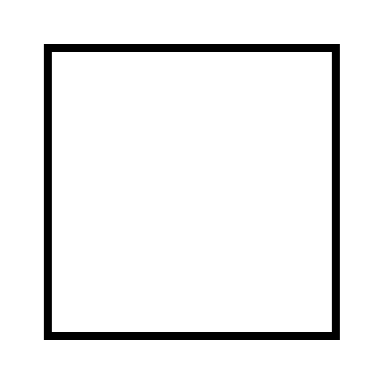 Je sais …Je peux …Objectif 3Objectif 4Objectif 5…..SemCoursThèmes / objectifsActivités111213242526373839410411412513514515616617618719720721822823824925926927102810291030113111321133123412351236